Name: 	 Date: 	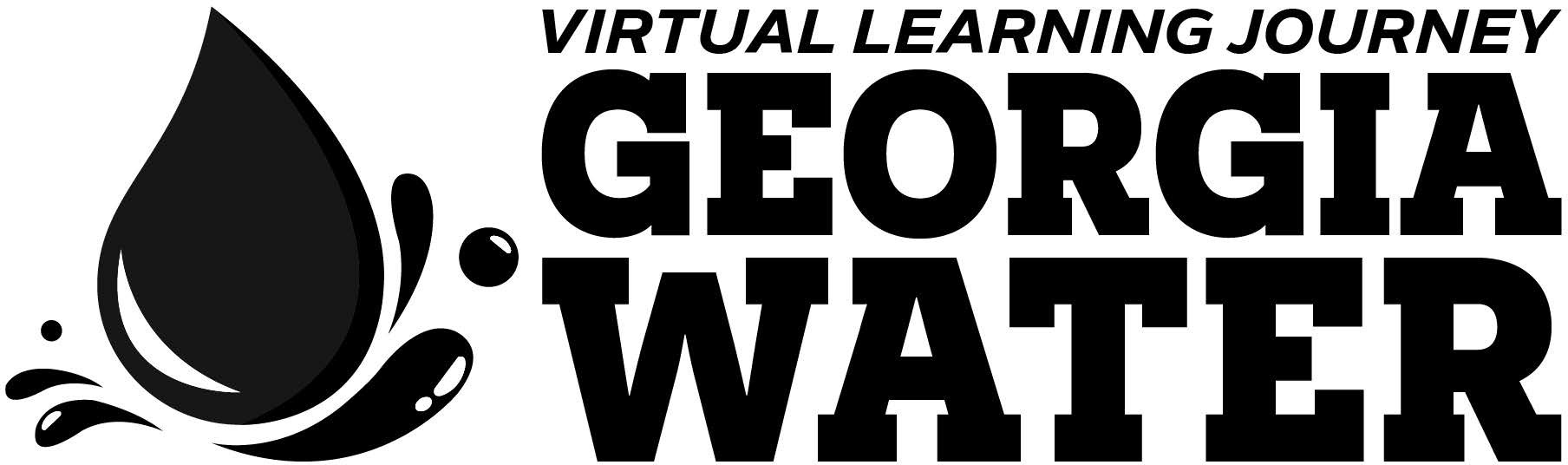 gpb.org/water-journeyStudent Guide: Water Purification Structured InvestigationWhat makes some water safe for people to drink, while other water is not safe?What about your pets? Should pets drink the water from the creek?What about fish and other organisms that live in or around water? What kind of water is safe for them?Gather and communicate information about water properties that are safe for different living things.A water sample has been collected at a nearby creek. What do you notice? What are you wondering? How could you gather additional data about the water to determine if its properties are safe?Explore: Plan and carry out investigations to identify these additional properties of the collected water sample. Organize the data you collect.Explain: Based on the data you have gathered, do you think the collected water sample is safe for humans to drink? Construct an initial claim supported by evidence you collected.Ideate/Design a Prototype: What could you design and test to clean the water sample?Possible Purification Strategies:mesh/cloth filtercotton ballfilter papersandsoillarge pebblescharcoal filtersmall pebblesother: 	Design 1: Draw a model of your purification system. Include labels.Results of Design 1:Design 2: Draw a model of your revised purification system. Include labels.Results of Design 2:Explain: Which of your designs worked the best at purifying the water?Other Considerations:Do you think your purified water is clean enough to replace in the creek? Things to consider in your response: How might your purified water affect microorganisms in the creek? How might your purified water affect larger organisms, like crayfish or fish?Do you think your purified water is clean enough for humans to drink? Explain your thinking.Engage: What makes water safe for different living things?Learning Targets: I can...	plan and carry out investigations to identify properties of water.	design and evaluate water purification solutions using physical changes.	construct an explanation of the role of water in the health of ecosystems.Properties of WaterProperties of WaterProperties of WaterProperties of WaterSafe for HumansSafe for Our PetsSafe for Fish and Other Aquatic Living ThingsSafe for Other Living ThingsCollected WaterCollected WaterCollected WaterWhat do you observe?What are you wondering?How could you gather additional data about the water sample to determine its properties?Color: 		 Odor: 	  Big (Macro) Particles: 	Small (Micro) Particles: 	pH:ppm: conductivity: dissolved oxygen: nitrate levels:presence of microorganisms:Properties of Collected WaterProperties of Collected WaterProperties of Collected WaterProperties of Collected WaterColorOdorpHTemperatureppmConductivityDissolved OxygenNitrate LevelsEvidence of MicroorganismsEvidence of MicroorganismsMacro ParticlesMicro Particles4x10xInitial ClaimThis sample of collected water 	safe for humans to drink.This sample of collected water 	safe for humans to drink.Supporting EvidenceSupporting EvidenceSupporting EvidenceColor:Presence of Macro Particles:Presence of Micro Particles:Reasons This Evidence Is Connected to the ClaimReasons This Evidence Is Connected to the ClaimReasons This Evidence Is Connected to the ClaimThe color of water should be	, but this water is	.How well did the design work?Record new properties of the water sample.What might be your next steps for continuedimprovement to the design?Color:Removal of Macro Particles:Removal of Micro Particles: Other:How well did design 2 work?Record new properties of the water sample.What might be your next steps if you continuedto improve the design?Color:Removal of Macro Particles:Removal of Micro Particles:Other:Best Design(include labels)Supporting EvidenceSupporting EvidenceSupporting EvidenceSupporting EvidenceReasonsReasonsThis Evidence Supports This Best Dessign